平成２８年度青少年のネット非行・被害対策情報＜教員向け第1２号・保護者向け第1２号＞差出人：福井県安全環境部県民安全課送信日：2016/10/7　　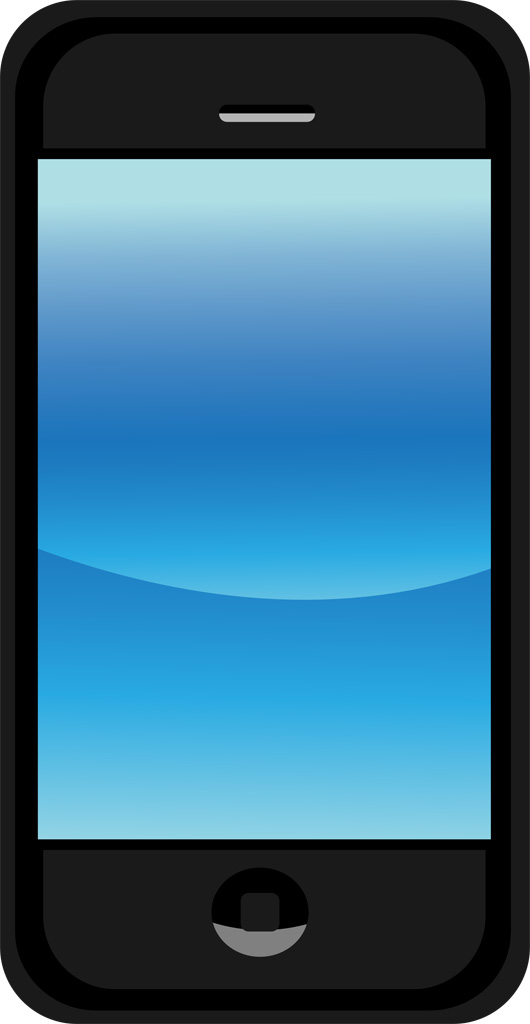 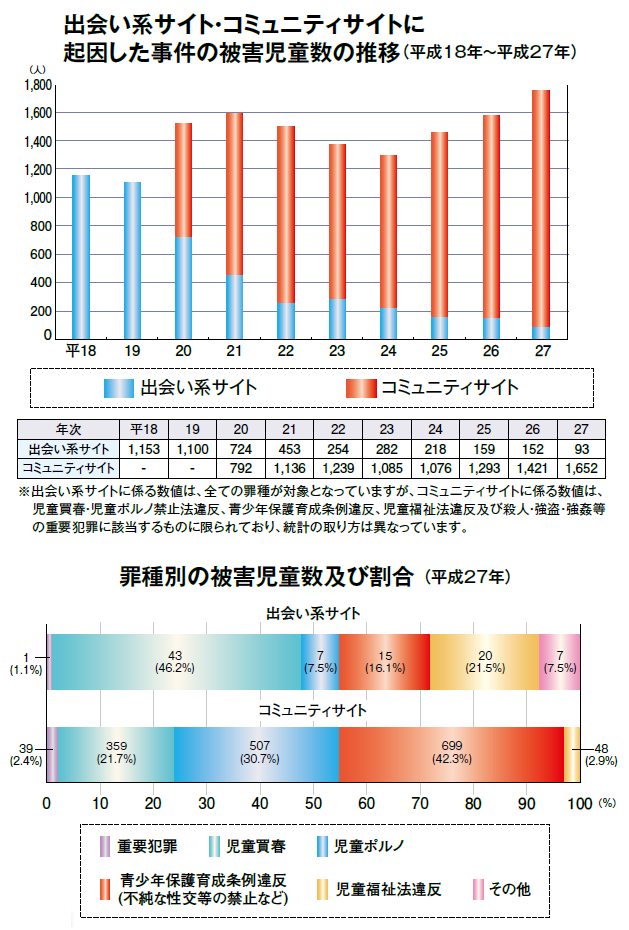 